Algebra II Notes											9/13-14/18Factoring QuadraticsWarm-up:Find the greatest common factor of the three terms in the quadratic expression: 2x2 + 6x + 4Now write the quadratic expression in factored form:Homework review… did you have any questions about the introduction to factoring?Quadratic functions sometimes factor into two binomials.  You can see how this might happen.  Find the product of the two binomials below:(x + 1)(x + 2)Now let’s update the factored form of 2x2 + 6x + 4: It turns out there’s a technique to factoring quadratics.  You should always find the GCF first!  Next: if you have a quadratic in the form ax2 + bx + c, where a, b, and c are integers, AND a = 1How do the factors combine to make c? How do the factors combine to make b? Let’s look at our example: x2 + 3x + 2 = (x + 1)(x + 2)So… you need to find two factors of c that sum to b.  Let’s try it – factor: x2 – 8x + 7n2 – 14n + 48Sometimes you’ll see a problem like this one – factor:3x2 + 12x – 63 Exit Ticket: List the STEPS for factoring quadratics.Homework if not finished in class: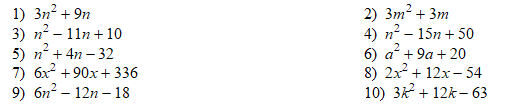 Algebra II Notes											9/14 or 17/18Solving Quadratic Equations Using FactoringWarm-up: Factor the function f(x) completely: f(x) = 2x2 + 12x - 54Homework review: Check the answers (below).  Are there any we should talk about as a class?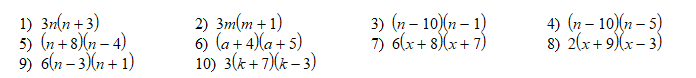 Frequently we will want to solve quadratic equations using what we know about quadratic expressions.What values of x would make the function from the warm-up, f(x) = 0 ?  Guess a number!If a quadratic function factors, you can use the factors to find the zeroes of the function (that is, when f(x) = 0).  What do you get when you multiply 0 by any other number?What happens to f(x) if one of its factors is zero when you plug in a value of x?Let’s look at our example: 2x2 + 12x – 54 = 2(x + 9)(x – 3).  What values of x make 2x2 + 12x – 54 = 0?So… you need to set each factor equal to zero to solve this. Let’s try it:f(x) = x2 – 8x + 7; Find the values of x such that f(x) = 0f(n) = n2 – 14n + 48; Find the values of n such that f(n) = 0Sometimes you’ll see an equation like the one below.  How could you solve this for x?3x2 + 12x = 63 Closure: write down the STEPS for solving quadratics by factoring.Homework: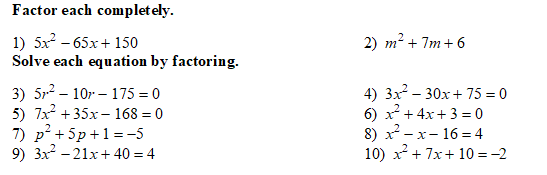 